Awesome Challenge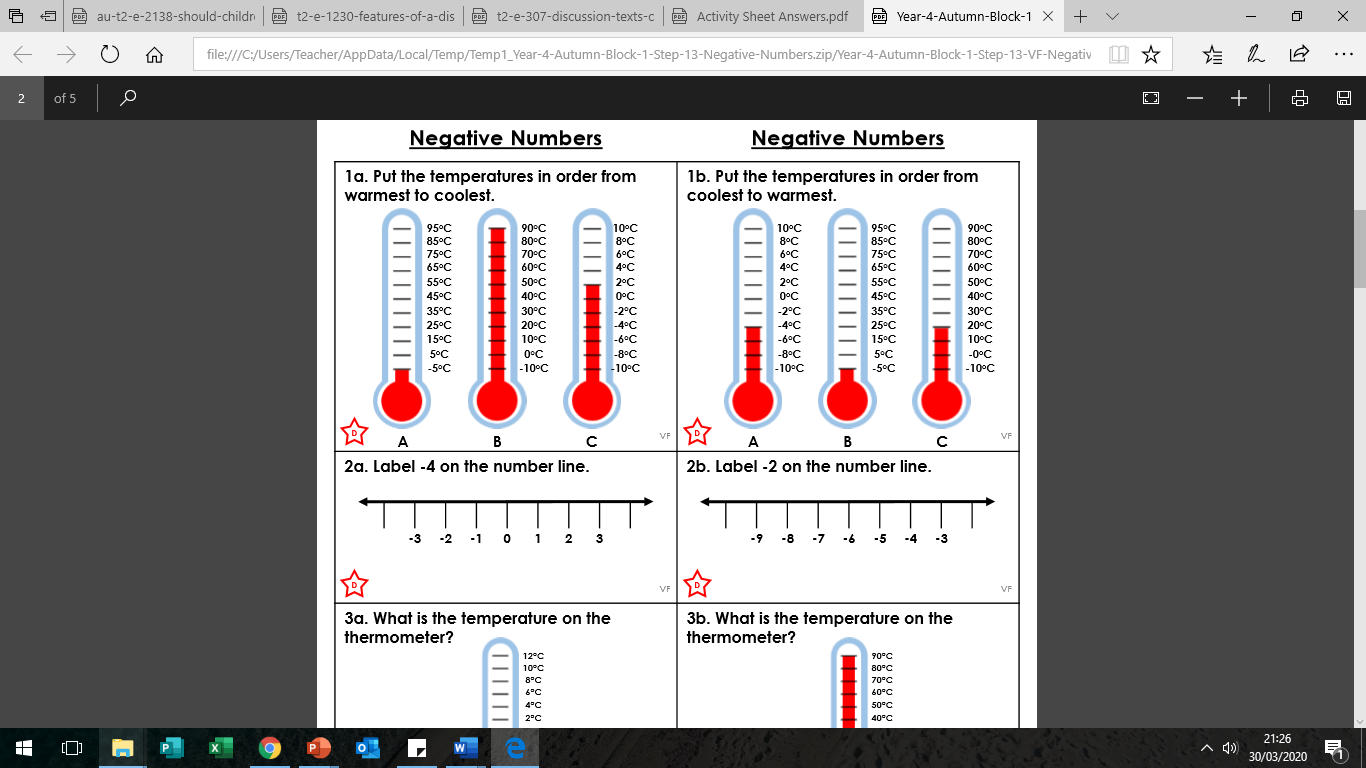 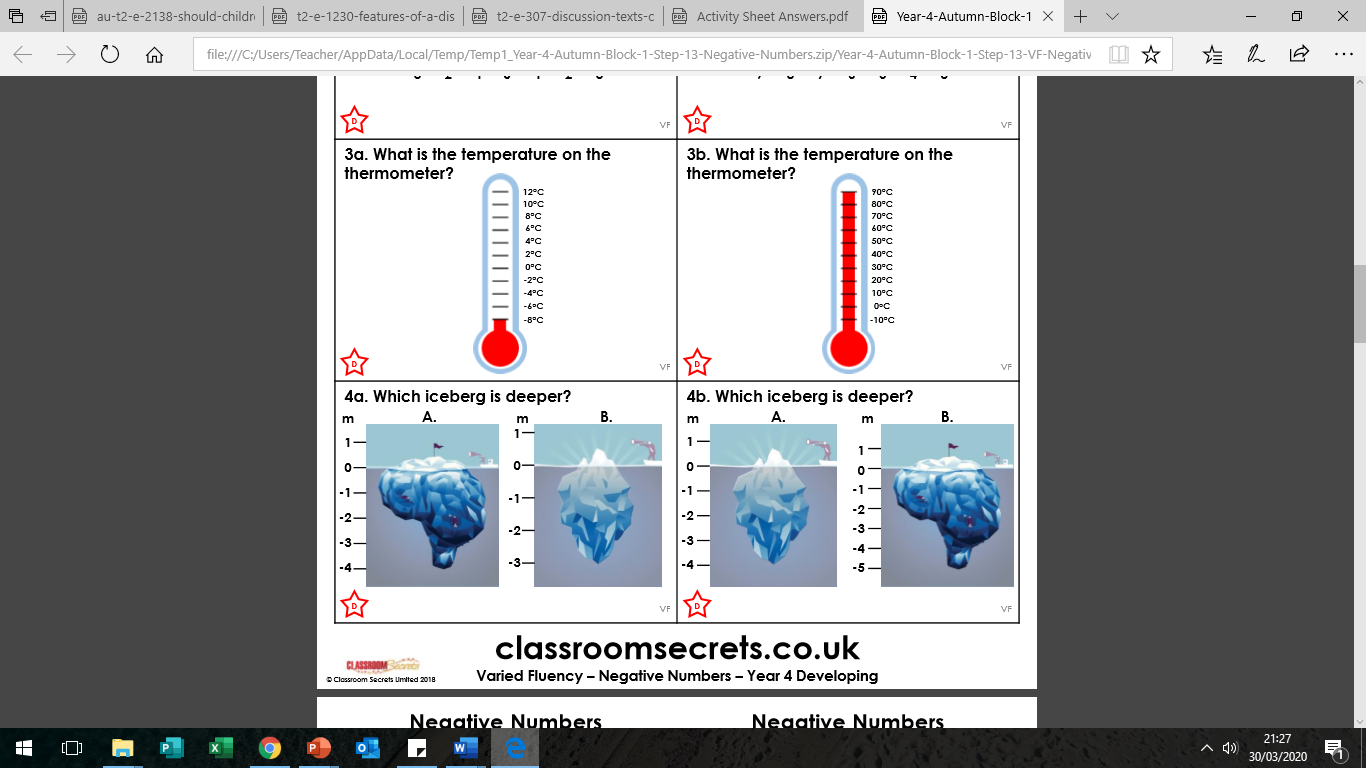 